PENERAPAN MODEL PEMBELAJARAN THINK TALK WRITE  UNTUK MENINGKATKAN HASIL BELAJAR SISWAPADA TEMA DAERAH TEMPAT TINGGALKUDI KELAS IV SD PAB 23 PATUMBAKSKRIPSIoleh:MAY KHAIRANINPM.181434131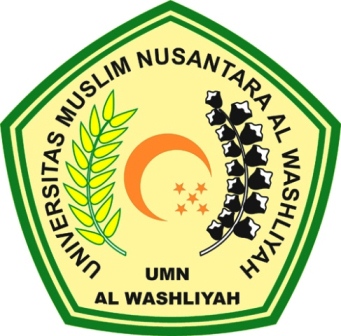 FAKULTAS KEGURUAN DAN ILMU PENDIDIKAN UNIVERSITAS MUSLIM NUSANTARA AL-WASHLIYAH MEDAN 2022